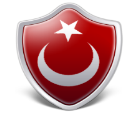 ÇEVREMİZDEKİ HAYVANLARDaha önce bitkiler  gibi  hayvanların  da  doğanın bir  parçası  olduğunu  öğrenmiştik. Yakın çevremizdeki hayvanlarla ilgili araştırma yaparken gözlemlerinizin yanı sıra büyüklerimizden, kitap, dergi ve gazetelerden ve internetten faydalanabiliriz.Yakın Çevremde Bulunan HayvanlarBalıklar: Yaşadığım yerde birçok göl ve akarsu bulunmaktadır. Buralarda  tatlı  su  balıkları  yetişmektedir.  Aynı  zamanda,  balık çiftlikleri  oluşturularak  balık  yetiştiriciliği  de  yapılmaktadır. Sazan, kara balık , yılan balığı, sıraz, sarı benli, çupra  ve kefal gibi balıklar yakın çevremde görülen başlıca balık türleridir.Kuşlar: Yaşadığım yerin çevresi kuş çeşitliliği bakımından ülkemizin zengin bölgelerinden biridir. Güvercin, serçe, kırlangıç, karga, bıldırcın, saka kuşu, sarı bülbül (sarı asma),kara tavuk, ardıç kuşu (cuppalak),çulluk, sakarmeke (sakarca),çeşitli su ördekleri, keklik, turaç ,kumru  gibi kuşlar burada sıkça görülen kuş türlerindendir.Sürüngenler: Yaşadığım çevrede  boz yılan, kara yılan, tarla  kertenkelesi, kara  kaplumbağası  gibi  sürüngenler  yaşamaktadır.Böcekler: Karınca, örümcek, çekirge, uğur böceği, karasinek, sivrisinek, ateş böceği, kelebek gibi birçok böcek türü yaşadığım çevrede bulunmaktadırEvcil  hayvanlar:  Evcil  hayvanlar;  etinden,  sütünden,  yününden,  gücünden  yararlanmak  amacıyla  insanlar  tarafından yetiştirilen hayvanlardır. Yaşadığım çevrede birçok evcil hayvan vardır. İnek, koyun, keçi, at, eşek, tavuk, hindi, tavşan, kedi, köpek, bal arısı başlıca evcil hayvanlardandır.Balıklar,  kuşlar,  sürüngenler  ve böcekler doğal hayatın içinde beslenme ve barınmalarını  kendileri  sağlar.  Evcil  hayvanlar  ise  insanlar tarafından  beslenir. Bu  hayvanların  barınakları  insanlar  tarafından yapılır. İnek,  koyun,  keçi,  at  ve  eşek;  ot,  saman  ve  yem  ile  beslenir.  Kedi ve köpeklere ise evde pişen yemekler, süt, mama gibi besinler  verilir.   Tavuk  ve  hindi  gibi  kümes  hayvanları  arpa, buğday, mısır ile yemlenir.  Tavşanlar ot ile, arılar ise çiçeklerle beslenir.  İnek, at ve eşek gibi hayvanların barındığı yere ahır,  Koyun ve keçinin barındığı yere ağıl denir.  Tavuk, hindi ve tavşanların barındığı yere kümes,  Köpeklerin barındığı yere kulübe,  Arıların  yaşadığı  yere  ise  kovan  denir.   Kediler  genelde  evde, insanlarla  birlikte  yaşar.   Huyunu  bilmediğimiz,  tasması,  küpesi olmayan sahipsiz hayvanlarla oynamamalıyız.ÇEVREMİZDEKİ BİTKİLERYakın çevremizde çeşit çeşit bitkilere rastlarız. Kimisi yemek olur olur, kimisi salata, kimisi evimizi ve çevremizi süsler kimi de hayvanlara yem olur. Bir çok ilaç yapımında da yine  bitkiler kullanılır.Bahçe bitkileri: Yaşadığım yer süs bitkileri ve sebzeler bakımından oldukça zengindir. Gül, lale, karanfil, sardunya, süsen, horozibiği, kasımpatı gibi çiçekler; marul, domates, biber, salatalık, soğan, tere, nane, maydanoz gibi sebzeler yetişmektedir.Yabani  bitkiler:  Yaşadığım  yerde  birçok  yabani  bitki  bulu- nur. Bunlardan bazıları papatya, çan çiçeği, gelincik, menekşe, ayrık otu, madımak, sirken, mancar, hardal, ebegümeci, ısırgan otudur.Ağaçlar:  Yakın  çevremde  birçok  ağaç  türü  vardır.  Sarıçam, karaçam, meşe, kavak, akasya, salkım söğüt, iğde, elma, armut,  vişne,  kiraz,  dut,  erik,  kayısı,  kızılcık,  alıç,  ahlat,  üvez bunlardan bazılarıdır.Bitkilerde  mevsimlere göre değişimler gözlenir.> Soğukların bitişi ve havanın ısınma-ya başlamasıyla kayısı ağacı çiçeklenir.> Havanın  iyice  ısınmasıyla  çiçekler meyveye  dönüşür  ve  meyveler  zamanla olgunlaşır. > Sıcak sona erip havanın soğuması ile birlikte kayısı ağacının yaprakları sararır ve yavaş yavaş dökülür.> Havalar  iyice  soğuduğunda,  kayısı ağacı,  yapraksız  dallarıyla  havaların tekrar ısınmasını bekler.BİTKİLERİ VE HAYVANLARI KORUMAGünlük hayatımızda, çevremizdeki bitki ve hayvanları korumalı ve onlara zarar vermemeliyiz.Hayvanlara  şiddet  uygulamamalıyız.  Onların  barınaklarına zarar vermemeliyiz.Çevremizde bulunan bitkilere  de  zarar  vermemeli,  onları koparıp  ezmemeliyiz.  Evimizde yetiştirdiğimiz bitkileri zamanında  sulamalıyız.    Bitkilerin  bakımı  ve  budanması  sırasında  büyüklerimize yardımcı olmalıyız.DOĞA VE ÇEVRE TEMİZLİĞİTüm  canlılar,  sağlıklı  bir  yaşam  sürebilmek  için  öncelikle  temiz  bir  çevreye  ihtiyaç  duyar. Bunun için doğanın korunması ve çevrenin temiz tutulması gerekir.Doğanın  korunması  ve  temiz  bir  çevre  için  çöplerimizi  çöp kutusuna atmalıyız. Yerlere çöp atanları uyarmalıyız. Elektriği ve suyu tasarruflu kullanmalıyız. Plastik kaplar yerine doğaya zarar vermeyen cam kapları tercih etmeliyiz. Alışverişlerimizde geri dönüşüme uygun ürünler satın almalıyız.GERİ DÖNÜŞÜMDoğayı ve çevreyi korumanın yollarından birinin de geri dönüşüme uygun ürünler kullanmak olduğunu öğrendik. Şimdi de hangi maddelerin geri  dönüşüme  uygun  olduğunu  ve  bunları  geri dönüşüme kazandırmak için ne yapmamız gerektiğini öğrenelim.Kâğıt, geri dönüşüme uygun maddelerden bir tanesidir. Eski gazeteler, çözülmüş testler, yıpranmış kitaplar, karton kutular gibi kâğıt malzemeler geri dönüşüm kutularına atılmalıdır.Günlük  hayatımızda  en  çok  kullandığımız  maddelerden biri,  plastiktir.  Plastik,  doğada  çok  uzun  sürede  yok  olduğu için doğaya zarar verir. Bu nedenle plastik ürünleri mümkün olduğunca  az  kullanmalı  ve  kullandıktan  sonra  mutlaka  geri dönüşüm kutularına atmalıyız. Geri  dönüşüme  uygun  diğer  bir  madde  de  camdır.  Cam atıklarımızı hem güvenlik nedeniyle hem de temiz bir çevre için geri dönüşüm kutularına atmalıyız. Piller de geri dönüşüme uygun maddelerdendir. Kullanılmış pillerin çevreye veya herhangi bir çöp kutusuna atılması doğaya ciddi zararlar verir. Bu nedenle kullanılmış pilleri, mutlaka kırmızı  atık  pil  kutularına  atmalıyız.  Mümkünse  şarj  edilebilen piller kullanmalıyız.Geri dönüşüme uygun diğer bir madde ise evlerde kızartmalarda kullandığımız bitkisel yağlardır. Bu yağları,  kullandıktan  sonra  bidonlarda  biriktirip  belediyelerin  yağ toplama ünitelerine vermeliyiz.GÖKYÜZÜ GÖZLEMLERİGündüz açık bir havada, gökyüzünde  Güneş’i  görürüz.  Ancak  Güneş’e  göz- lüksüz  bakmak  gözlerimize zarar verir. Güneş,  yanan  gazlardan oluşur, çok sıcaktır. Güneş,  küre  biçimindedir.Açık bir gecede, gökyüzüne  baktığımızda  milyonlarca ışıklı  nokta  görürüz.  Bunlar Dünya’mızdan  çok  uzakta olan yıldızlardır. Yıldızlar, ısı ve ışık kaynağıdır. Güneş de bir yıldızdır.Dünya, Güneş’in etrafında dönen bir gezegendir. Dünya, küre biçimindedir.Ay, küre biçimindedir. Ancak biz onu çeşitli şekillerde görürüz. Bunun sebebi, Ay’ın bazı bölümlerinin gölgede kalmasıdır. Çünkü Ay’ın kendi ışığı yoktur. Ay Güneş’ten aldığı ışığı yansıtır.MEVSİMLERİN ÖZELLİKLERİYıl içerisinde doğada birçok değişim olduğunu görürüz. Bu değişimler, mevsimlere bağlı olarak gerçekleşir.İlkbahar  mevsiminde,  havalar  yavaş  yavaş  ısınmaya  başlar.  Yağan  yağmurlarla  birlikte  doğa  yeşillenir.  Ağaçlar  çiçek  açar.  Kuş  sesleri  her  tarafa  yayılır. Günler uzamaya başlar. Göçmen kuşlar döner. Mart, nisan ve mayıs ilkbahar mevsiminin aylarıdır.Yaz  mevsiminde,  havalar  iyice  ısınır.  İnce  kıyafetler giyilmeye başlanır. İlkbaharda çiçek açan ağaçlar meyve verir. Ekinler biçilir. Yazın, gündüzler geceden daha uzundur. Okullar, yazın tatil olur. Haziran, temmuz ve ağustos yaz mevsiminin aylarıdır.Sonbaharda,  havalar  yavaş  yavaş  soğur.  Yağmur yağar,  rüzgâr  eser.  Sararan  ağaç  yaprakları  dökülür. Göçmen kuşlar sıcak ülkelere gider. Okullar açılır. Son- baharda gündüzler kısalmaya, geceler uzamaya başlar. Sonbahar mevsiminin ayları eylül, ekim ve kasımdır.Kış mevsiminde, havalar soğur. Bazı bölgelerde kar yağar. Isınmak için evlerde ve okullarda sobalar, kaloriferler yakılır. Dışarıya çıkarken kalın giysiler giyilir. Kışın bazı ağaçların yaprakları tamamen dökülmüş olur. Bu mevsimde gündüzler kısa, geceler uzundur. Aralık, ocak ve şubat kış mevsiminin aylarıdır.MEVSİMLERE GÖRE DEĞİŞİMİlkbahar mevsiminde, havanın ısınmaya başlamasıyla birlikte meyve, sebze, fidan, çiçek ekim ve dikimi yapılır. Ağaçlar bu danır.  Evlerde  bahar  temizliği,  badana  ve  boya  işleri  yapılır. Göçmen kuşlar döner.Yaz  mevsiminde,  olgunlaşan  meyve  ve  sebzeler  toplanır, ekinler biçilir. Kışlık kıyafetler kaldırılır, yazlık kıyafetler çıkarılır. Tatile gidilir.Sonbaharın gelişiyle bahçeler çapalanır, tarlalar sürülür. Kış için  turşu,  salça,  tarhana,  reçel,  pekmez  ile  sebze  ve  meyve kurutma işleri yapılır. Okul hazırlıkları yapılır, okullar açılır.Kış  mevsiminde,  sobalar  kurulur,  kaloriferler  yakılır.  Yazlık kıyafetlerin yerini, kışlık kıyafetler alır. Havalar soğuk olduğundan evlerde daha fazla vakit geçirilir.